О признании постановления администрации Моргаушского района Чувашской Республики от 27.03.2018 г. №237 «Об утверждении Порядка предоставления грантов в форме субсидий начинающим субъектам малого предпринимательства Моргаушского района Чувашской Республики на создание собственного дела» утратившим силуАдминистрация Моргаушского района  Чувашской Республики постановляет: 1. Признать утратившим силу постановление администрации Моргаушского района Чувашской Республики от 27.03.2018 г. №237 «Об утверждении Порядка предоставления грантов в форме субсидий начинающим субъектам малого предпринимательства Моргаушского района Чувашской Республики на создание собственного дела».2. Настоящее постановление вступает в силу после его официального опубликования. 3. Контроль за исполнением настоящего постановления возложить на отдел экономики и развития АПК администрации Моргаушского района Чувашской Республики.Глава администрацииМоргаушского района                                                                                       Р.Н.ТимофеевИсп. Николаева Л.А.Тел. 63245Чăваш Республики                 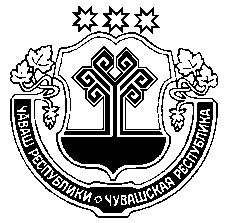    Муркаш районěн 	             администрацийě                         ЙЫШĂНУ                     ___________2019 с №___ Муркаш ялě                                                        Чувашская Республика Администрация Моргаушского районаПОСТАНОВЛЕНИЕ26.06. 2019 г. №608 село Моргауши